MUNICIPIO DE CARATINGA/MG - Extrato de Resultado – Pregão Presencial 51/2019. Objeto: contratação de empresa para fornecimento de carretas reboque e semi-reboque, para atender a demanda das diversas Secretarias Municipais. Vencedores com menor preço por item: MARTA LUCIA NOGUEIRA – ME item 1. Valor global final R$ 63.000,00 (sessenta e três mil reais); ALVES & ARAÚJO SOM E ACESSORIOS LTDA item 2. Valor global final R$ 5.985,00 (cinco mil novecentos e oitenta e cinco reais). Caratinga/MG, 4 de julho de 2019. Bruno César Veríssimo Gomes– Pregoeiro.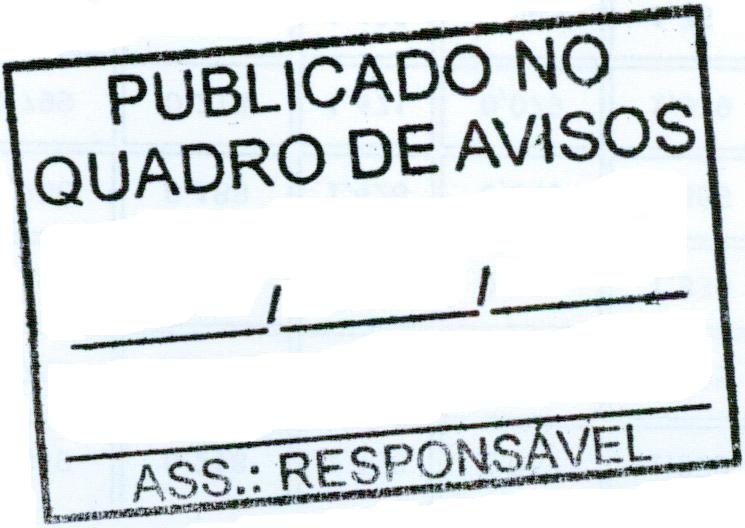 